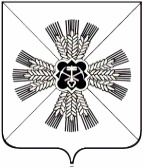 КЕМЕРОВСКАЯ ОБЛАСТЬАДМИНИСТРАЦИЯ ПРОМЫШЛЕННОВСКОГО МУНИЦИПАЛЬНОГО РАЙОНАПОСТАНОВЛЕНИЕот «07»  июня 2018 г. № 623-Ппгт. ПромышленнаяО проведении публичных слушаний по проектам правил землепользования и застройки сельских поселений          На основании Федерального закона от 06.10.2003 № 131-ФЗ «Об общих принципах организации местного самоуправления в Российской Федерации», статьями 5.1, 28 Градостроительного кодекса Российской Федерации,                          Устава Промышленновского муниципального района:1. Провести публичные слушания по проектам правил землепользования и застройки:1.1. Вагановского сельского поселения  «08» августа 2018 года в 15:00 часов в здании администрации Вагановского сельского поселения, расположенном по адресу: с. Ваганово, ул. Центральная, д. 26;1.2. Калинкинского сельского поселения «09» августа 2018 года в 15:00 часов в здании администрации Калинкинского сельского поселения, расположенном по адресу: д. Калинкино, ул. Советская, д. 6-1;1.3. Лебедевского сельского поселения «10» августа 2018 года в 15:00 часов в здании администрации Лебедевского сельского поселения, расположенном по адресу: с. Лебеди, ул. Центральная, д. 32;1.4. Окуневского сельского поселения  «13» августа 2018 года в 15:00 часов в здании администрации Окуневского сельского поселения, расположенном по адресу: с. Окунево, ул. Центральная, д. 63;1.5. Падунского сельского поселения  «14» августа 2018 года в 15:00 часов в здании администрации Падунского сельского поселения, расположенном по адресу: п.ст. Падунская, ул. Комсомольская, д. 20;1.6. Плотниковского сельского поселения  «15» августа 2018 года в 15:00 часов в здании администрации Плотниковского сельского поселения, расположенном по адресу: п. Плотниково, п. Советский, д. 1 а;1.7. Пушкинского сельского поселения  «16» августа 2018 года в 15:00 часов в здании администрации Пушкинского сельского поселения, расположенном по адресу: с. Краснинское, ул. Садовая, д. 1 б;1.8. Тарабаринского сельского поселения  «17» августа 2018 года в 15:00 часов в здании администрации Тарабаринского сельского поселения, расположенном по адресу: с. Труд, ул. Мира, д. 15 а;1.9. Тарасовского сельского поселения  «20» августа 2018 года в 15:00 часов в здании администрации Тарасовского сельского поселения, расположенном по адресу: с. Тарасово, ул. Центральная, д. 43 а;1.10. Титовского сельского поселения  «21» августа 2018 года в 15:00 часов в здании администрации Титовского сельского поселения, расположенном по адресу: с. Титово, ул. Советская, д. 57.2. Утвердить прилагаемые требования к составу и порядку деятельности комиссии по проведению публичных слушаний по проектам правил землепользования и застройки и внесения изменений в правила землепользования и застройки сельских поселений, входящих в состав муниципального образования «Промышленновский муниципальный район», согласно приложению № 1 к настоящему постановлению.3. Утвердить прилагаемый состав комиссии по проведению публичных слушаний по проектам правил землепользования и застройки и внесения изменений в правила землепользования и застройки сельских поселений, входящих в состав муниципального образования «Промышленновский муниципальный район» (далее – комиссия), согласно приложению № 2 к настоящему постановлению.4. Комиссии разместить демонстрационный материал - карты градостроительного зонирования и пояснительные записки проектов правил землепользования и застройки Вагановского, Калинкинского, Лебедевского, Окуневского, Падунского, Плотниковского, Пушкинского, Тарабаринского, Тарасовского, Титовского сельских поселений:4.1. в зданиях администраций Вагановского, Калинкинского, Лебедевского, Окуневского, Падунского, Плотниковского, Пушкинского, Тарабаринского, Тарасовского, Титовского сельских поселений соответственно;4.2. на официальном сайте администрации Промышленновского муниципального района в информационно-телекоммуникационной сети «Интернет».5. Разместить настоящее постановление на официальном сайте администрации Промышленновского муниципального района                                      в информационно-телекоммуникационной сети «Интернет», опубликовать в районной газете «Эхо».6. Контроль за исполнением настоящего постановления возложить на первого заместителя главы Промышленновского муниципального района В.Е. Сереброва.7.  Постановление вступает в силу со дня подписания.Исп. Ю.А. КрыловаТел. 74734ТРЕБОВАНИЯ к составу и порядку деятельности комиссии по проведению публичных слушаний по проектам правил землепользования и застройки и внесения изменений в правила землепользования и застройки сельских поселений, входящих в состав муниципального образования «Промышленновский муниципальный район»1. Состав комиссии 1.1. Состав комиссии по проведению публичных слушаний                             по проектам правил землепользования и застройки и внесения изменений                  в правила землепользования и застройки сельских поселений, входящих                     в состав муниципального образования «Промышленновский муниципальный район» (далее – комиссия) не может быть менее пяти человек.1.2. Председатель комиссии по должности не может быть ниже должности заместителя главы Промышленновского муниципального района.1.3. В состав комиссии должны входить: - Председатель комиссии (возглавляет работу комиссии, имеет право решающего голоса);  - Заместитель председателя комиссии (исполняет обязанности председателя комиссии в случае его отсутствия); - Секретарь комиссии (отвечает за подготовку заседаний комиссии, оформляет документы комиссии, с правом их подписи). 1.4. В состав комиссии  включаются должностные лица и специалисты администрации Промышленновского муниципального района, обладающие знаниями технических регламентов, а также уполномоченные в области территориального планирования и  градостроительного зонирования. 1.5. Для разъяснения специальных норм законодательства и внесения предложений по компетенции в состав комиссии включаются                                   по согласованию представители структурных подразделений территориальных органов федеральных органов исполнительной власти                        по Кемеровской области (Управление Роспотребнадзора по Кемеровской области, Управление Росреестра по Кемеровской области, Главное управление МЧС России по Кемеровской области); структурных подразделений исполнительных органов государственной власти Кемеровской области (Департамент культуры и национальной политики Кемеровской области); а также депутаты Совета народных депутатов Промышленновского муниципального района.1.6. В целях регламентирования работы комиссии утверждается порядок деятельности комиссии по проведению публичных слушаний                     по проектам правил землепользования и застройки сельских поселений, входящих в состав муниципального образования «Промышленновский муниципальный район»  (далее – порядок деятельности комиссии). 1.7. Порядком деятельности комиссии должна быть предусмотрена ответственность должностных лиц и специалистов администрации  Промышленновского муниципального района, входящих в состав комиссии,  за их профессиональное мнение (заключение) в отношении осуществляемых полномочий.2. Порядок деятельности комиссии 2.1. Комиссия по проведению публичных слушаний по проектам правил землепользования и застройки сельских поселений, входящих                            в состав муниципального образования «Промышленновский муниципальный район» (далее - комиссия) является постоянно действующим органом администрации Промышленновского муниципального района, созданным для обеспечения реализации полномочий, установленных статьей 24 Градостроительного кодекса Российской Федерации.2.2. После проведения публичных слушаний по проектам правил землепользования и застройки сельских поселений, входящих в состав муниципального образования «Промышленновский муниципальный район»(далее – публичные слушания) осуществляет полномочия, предусмотренные статьями 5.1, 30, 31, 32, 33 Градостроительного кодекса Российской Федерации.2.3. Комиссия в своей деятельности руководствуется действующим законодательством Российской Федерации, Кемеровской области, Уставом Промышленновского муниципального района, иными нормативными правовыми актами администрации Промышленновского муниципального района и настоящим Порядком.2.4. Состав комиссии утверждается постановлением администрации Промышленновского муниципального района.3. Полномочия и права комиссии3.1. В целях проведения публичных слушаний по проектам правил землепользования и застройки поселений, входящих в состав муниципального образования «Промышленновский муниципальный район», в соответствии со статьями 5.1 и 28 Градостроительного кодекса Российской Федерации комиссия осуществляет:3.1.1. оповещение о начале публичных слушаний;3.1.2. размещение проекта, подлежащего рассмотрению на публичных слушаниях, и информационных материалов к нему на официальном сайте администрации Промышленновского муниципального района и открытие экспозиции или экспозиций такого проекта;3.1.3. проведение экспозиции или экспозиций проекта, подлежащего рассмотрению на публичных слушаниях;3.1.4. проведение собрания или собраний участников публичных слушаний;3.1.5. подготовку и оформление протокола публичных слушаний;3.1.6. подготовку и опубликование заключения о результатах публичных слушаний.4. Порядок работы комиссии4.1. Работой комиссии руководит председатель. В случае отсутствия председателя его обязанности исполняет заместитель председателя комиссии. 4.2. Комиссия осуществляет свою деятельность в форме заседаний. Итоги каждого заседания оформляются протоколом, который ведет секретарь комиссии. Протокол подписывают председатель комиссии (заместитель председателя комиссии) и секретарь. К протоколу прилагаются копии материалов в соответствии с повесткой заседания.4.3. Председатель комиссии осуществляет организацию деятельности комиссии и ведение ее заседаний. Председатель комиссии подписывает письма, заключения, рекомендации, направляемые от имени комиссии.4.4. Председатель комиссии в соответствии с компетенцией вправе давать ее членам и руководителям структурных подразделений администрации Промышленновского муниципального района поручения, необходимые для реализации полномочий комиссии, установленных действующим законодательством.4.5. В состав комиссии входит секретарь, который осуществляет:- прием и регистрацию поступивших на рассмотрение комиссии предложений и заявлений;- информирование членов комиссии о времени, месте, дате проведения заседаний, о вопросах повестки заседаний;- подготовку и выдачу заинтересованным лицам выписок                                 из протоколов заседаний комиссии;- иные организационные функции, необходимые для обеспечения деятельности комиссии.4.6. Заседание комиссии считается правомочным, если на нем присутствует не менее 2/3 от числа членов комиссии.4.7. Решения комиссии принимаются путем открытого голосования простым большинством голосов членов комиссии, участвующих                                   в заседании. При равенстве голосов голос председателя (в его отсутствие – заместителя председателя) является решающим.4.8. В случае невозможности очного участия в заседании отсутствующий член комиссии вправе в письменном виде направить председателю комиссии свое мнение по обсуждаемому вопросу. В таком случае, его мнение учитывается при принятии решения и является обязательным приложением к протоколу заседания.4.9. Решения комиссии оформляются протоколом заседания комиссии, подписываются секретарем комиссии и утверждаются председателем комиссии. Протоколы заседания комиссии хранятся в уполномоченном органе администрации Промышленновского муниципального района.4.10. Документы комиссии, подготавливаемые с целью реализации ее полномочий, и подлежащие направлению главе Промышленновского муниципального района как руководителю администрации, для принятия                      им решения, направляются в срок 1 рабочего дня со дня их подготовки комиссией.4.11. Председатель комиссии, заместитель председателя комиссии, секретарь комиссии и члены комиссии – должностные лица и специалисты администрации  Промышленновского муниципального района несут ответственность за их профессиональное мнение                                                         (заключение) при осуществлении своих полномочий в соответствии                            с действующим законодательством.4.12. В связи с отсутствием в населенных пунктах: с. Журавлево,                     д. Иван-Брод, д. Касимовка, д. Прогресс, п. Октябрьский, д. Портнягино,                  д. Ушаково, д. Корбелкино, д. Подкопенная, д. Пор-Искитим, д. Уфимцево, рзд. Новый Исток, д. Пьяново, п. Ранний, п. 210 км, с. Абышево, с. Березово, д. Васьково, д. Денисовка, д. Озерки, п. Брянский (157 км), п. Восход,                      д. Колычево, п. Нагорный, п. Первомайский, д. Плотниково,                                п. Соревнование, д. Сыромолотная, п. Иваново-Родионовский, д. Каменка,                   д. Пархаевка, д. Пушкино, д. Байрак, д. Еремино, п. ст. Контрольная,                          с. Морозово, д. Протопопово, д. Тарабарино, п. Цветущий, п. 239 км, п. 251 км, п. Голубево, д. Калтышино, д. Шипицыно, д. Шуринка, п. Тарсьма,                         д. Усть-Каменка, д. Усть-Тарсьма, оборудованных помещений, предназначенных для демонстрации проектов, выставки демонстрационного материала проектов публичные слушания по проектам провести в зданиях администраций сельских поселений соответственно.4.13. В период размещения в соответствии с пунктом 2 части 4                             и пунктом 2 части 5 статьи 5.1. Градостроительного кодекса Российской Федерации проектов, подлежащих рассмотрению на публичных слушаниях, и информационных материалов к ним и проведения экспозиции                             или экспозиций таких проектов участники публичных слушаний, прошедшие в соответствии с частью 12 статьи 5.1. Градостроительного кодекса Российской Федерации идентификацию, имеют право вносить предложения и замечания, касающиеся таких проектов;1) посредством официального сайта администрации Промышленновского муниципального района по адресу в сети Интернет: http://admprom.ru);2) в письменной или устной форме в ходе проведения собрания                       или собраний участников публичных;3) в письменной форме в адрес администрации Промышленновского муниципального района по адресу: пгт. Промышленная,                                           ул. Коммунистическая, д. 23 а;4) посредством записи в книге (журнале) учета посетителей экспозиции проекта, подлежащего рассмотрению на публичных слушаниях.СОСТАВ комиссии по проведению публичных слушаний по проектам правил землепользования и застройки и внесения изменений в правила землепользования и застройки сельских поселений, входящих в состав муниципального образования «Промышленновский муниципальный район»Председатель комиссииЗаместитель председателя комиссииСекретарь комиссииЧлены комиссииГлаваПромышленновского муниципального районаД.П. ИльинПриложение № 1к постановлениюадминистрации Промышленновского муниципального района от «07» июня 2018 г.  № 623-ППервый заместитель главы Первый заместитель главы Промышленновского муниципального районаПромышленновского муниципального районаВ.Е. СеребровПриложение № 2к постановлениюадминистрации Промышленновского муниципального района от «___»                 20    г.  № ______Приложение № 2к постановлениюадминистрации Промышленновского муниципального района от «___»                 20    г.  № ______Приложение № 2к постановлениюадминистрации Промышленновского муниципального района от «___»                 20    г.  № ______Серебров Виктор Ефремович  - первый заместитель  главы Промышленновского муниципального районаИгина Ольга Альфредовна  - заместитель  главы Промышленновского муниципального районаКрылова Юлия Анатольевна   - начальник отдела по архитектуре                           и градостроительству администрации Промышленновского муниципального районаАнников Александр Анатольевич - начальник Управления сельского хозяйства администрации Промышленновского муниципального районаМалышев Николай Григорьевич- начальник Управления по жизнеобеспечению и строительству администрации Промышленновского муниципального района Удовиченко Наталья Викторовна- председатель Комитета по управлению муниципальным имуществом администрации Промышленновского муниципального районаВиноградов Алексей Вадимович- начальник отдела ГО, ЧС и мобилизационной подготовки администрации Промышленновского муниципального районаГлава сельского поселения- в соответствии с территориальным расположением Шевченко Владимир Витальевич- начальник филиала Промышленновского РЭС ПО ЦЭС филиала ПАО «МРСК Сибири»- «Кузбассэнерго - РЭС»                           (по согласованию)Минаков Александр Сергеевич- генеральный директор ООО «ПКС» (по согласованию)Виданов Николай Владимирович- и.о. директора филиала «Энергосеть» пгт. Промышленная ОАО «КЭНК» (по согласованию)Черданцев Эрик Юрьевич- начальник Территориального отдела Управления Роспотребнадзора по Кемеровской области в Крапивинском и Промышленновском районах (по согласованию)Тюрина Ольга Анатольевна- руководитель Управления Федеральной службы государственной регистрации, кадастра и картографии по Кемеровской области (по согласованию)Дедюхин ЕвгенийБорисович- первый заместитель  начальника Главного управления МЧС России по Кемеровской областиполковник (по согласованию)Зауэрвайн Лариса Теодоровна- начальник Департамента культуры и национальной политики Кемеровской области (по согласованию)Первый заместитель главы Промышленновского муниципального районаВ.Е. Серебров